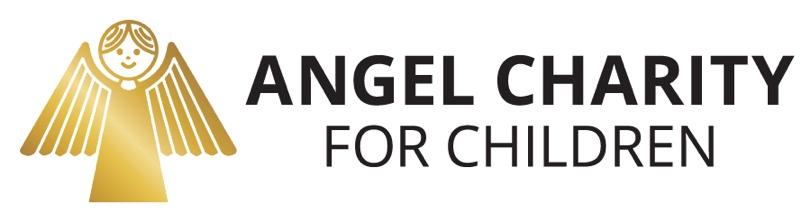 3132 N. Swan Rd.  ∙  Tucson AZ  85712  ∙  520-326-3686  ∙  AngelCharity.org  ∙Date:Dear <INSERT DONOR NAME>,Angel Charity for Children is celebrating 42 years of making miracles happen for the children of Pima County, Arizona. We thank you for your continued support of Angel Charity and our mission. Since 1983, we have funded more than $31 million for 95 unduplicated project requests, impacting over one million children. With your help, we are committed to honoring our mission because our children need us now more than ever. We are so excited to have you partner with us to raise funds for our 2024 beneficiaries.  On behalf of Angel Charity for Children, Inc., I want to ask for your support. It would be an honor to partner with you to improve the lives of children in our community. We hope you are in a position to donate a gift item or a gift certificate to be used at our Angel Ball on December 14, 2024.Angel Charity has committed to fund $1,313,100 to seven local non-profit organizations in 2024. Angel Charity will fundraise $1,000,000 for our Impact Grant beneficiary:●   Children’s Museum Tucson  - To renovate the new Education Center and create additional program spaces and expand access for kids from Title I schools, reaching an additional 40,000 students in the first year.   Additionally, Angel Charity is awarding Opportunity Grants totaling $313,100 to these six remarkable recipients:	●      Arizona’s Children Association 	●      Fox Tucson Theatre Foundation 	●      Junior League of Tucson 	●      TMC Foundation 	●      Tucson Community Tennis Program 	●      Wheel Fun The members of Angel Charity are excited to fundraise for these worthy beneficiaries, and we respectfully ask for your support. Donated gifts will be beautifully displayed at the Angel Ball on Saturday, December 14, 2024. Those gifts valued over $500 may also be featured in our online Silent Auction that will be open from November through the evening of the Angel Ball.I have taken the liberty of attaching a donation form for your convenience. I will contact you soon to answer any questions you may have. An expiration of December 14, 2025, or later for all gift certificates would be appreciated. Please keep a copy of the form for your tax records. In the meantime, if you have any questions, please call me at xxx-xxx-xxxx or email me at xxxxxxx@xxx if I can answer any questions. Thank you for supporting Angel Charity for Children.Sincerely,Xxxx xxxxx